Your address Today’s DateAddress of the Receiver Dear _____ (Name of the Recipient),This letter might come as a surprise to you but I chose to write this letter because you already know how tough it is for me to express myself face-to-face. Through this letter, I want to thank you for coming into my life and lighting it up with your smile. You have been a rock solid support for me. You are the strongest woman I know and I appreciate you for your solid viewpoints. Since the day you came into my life, I started looking forward to doing everything with you. From sharing our ice creams to having kids together, we have had a great life. It is only because of you as you always trusted me and never left my side. Even when I was at my lowest, you stood beside me. I love you for everything. Thanks for believing in me and making me a part of your life.Yours Lovingly,_____ (Sender’s Name)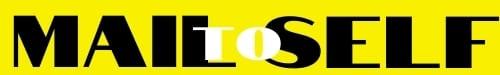 